Høring - over udkast til tre bekendtgørelser vedr. biogasVed e-mail af 18-08-2014 har Skatteministeriet anmodet om Advokatrådets bemærkninger til ovennævnte udkast.Advokatrådet har ikke bemærkninger til det fremsendte høringsmateriale.Med venlig hilsen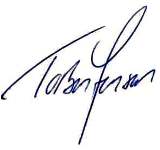 Torben JensenSkatteministerietNicolai Eigtveds Gade 28

1402 København Kjuraogsamfundsoekonomi@skm.dk KRONPRINSESSEGADE 281306 KØBENHAVN KTLF.	33 96 97 98FAX	33 36 97 50
DATO:	2. september 2014SAGSNR.: 2014 - 2374ID NR.:	 308267